Islam TodayQuiz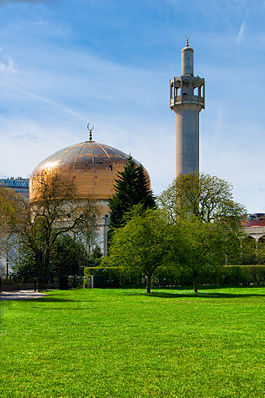 NumberCelebrityRoleHeritage12345678Arabic WordClue / meaningEnglish Wordamir-ar-ahlChief of the transportsikkahDye used for coinmakingjarrahLarge vasejubbaOuter garment (of clothing)kaitharaStringed instrumentnaranjCitrus fruitqandCane sugarsafarJourney